Anmeldung zur Vereinsübungsleiter Verlängerung 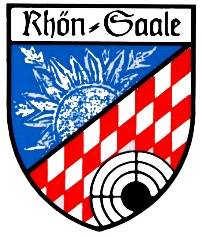 Vereinsübungsleiter Verlängerung:Termin:	02.11.2020Ort: 		Schützenhaus ReiterswiesenBeginn:	19:00 Uhr Dauer der Maßnahme:  4 Unterrichtseinheiten a. 45Minuten.  Lehrgangskosten: 5 € der Betrag wir über die Vereine eingezogen.  Der Lehrgang wird für den Bereich Luftgewehr und Luftpistole angeboten. Es werden alle Lizenzen auch abgelaufene Lizenzen Verlängert. Nach Absolvierten Lehrgang erfolgt der Eintrag in das ZMI Programm. Es ist keine Schießausrüstung erforderlich. Nachnahme: 				Vornahme: 		Geb. am:Rückruf bei Unklarheiten:BSSB Ausweißnummer:Verein:Vereinsnummer: Es werden nur vollständig Ausgefüllte Anträge angenommen. ---------------------------------Datum:-----------------------------------------			Unterschrift Antragsteller 		